Recreational camps are required to develop and implement numerous site-specific policies and procedures, and to ensure that their staff members are properly trained in all of them.  Prior to the arrival of campers, camp operators must conduct a hands-on orientation about the camp operations including the required policies and procedures.  Below is a list of the documents that a camp may be required to have, along with a check-list to facilitate record keeping provisions and compliance. If you have questions as to whether a particular camp must have a certain plan, please contact your local board of health. Licensing:									    Complete	N/APolicies and Procedures:							    Complete	N/AStaff:										    Complete	N/A	Documentation to Have on FileAll CampsOnly If ApplicableStaff information forms (e.g. - applications, contact information, health records, certifications, etc.)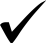 Procedures for the background review of staff and volunteers [105 CMR 430.090]A copy of promotional literature [105 CMR 430.190(C)]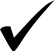 Procedures for reporting suspected child abuse or neglect [105 CMR 430.093]A camp health care and medication administration policy [105 CMR 430.159(B) and 105 CMR 430.160(E)]A discipline policy [105 CMR 430.191]A fire evacuation plan – approved by the local fire department [105 CMR 430.210(A)]A written statement of compliance from the local fire department [105 CMR 430.215]A disaster/emergency plan [105 CMR 430.210(B)]A lost camper plan [105 CMR 430.210(C)]A lost swimmer plan (when applicable) [105 CMR 430.210(C)]A traffic control plan [105 CMR 430.210(D)]	A disease outbreak response plan [105 CMR 430.210(E)]A boating safety plan (when applicable) [105 CMR 430.103(B)(6)]For Day Camps – contingency plans [105 CMR 430.211]For Field Trips – A written itinerary, including sources of emergency care, access to health records/medication/first aid kits and contingency plans to be provided to the parents/guardians prior to departure [105 CMR 430.212]A current certificate of inspection from the local building inspector [105 CMR 430.451]The lab analysis of a private water supply source (if applicable) [105 CMR 430.300]Contact the local Board of Health / Health Department regarding annual licensing at least 90 days prior to opening.Contact the Municipal Building and Fire Departments for a facility annual inspection OR obtain a copy of the Municipal Building and Fire Departments annual inspection of the facility.Develop / Review / Update all required recreational camp policies and procedures.Review compliance with all associated regulations (food service, pools, beaches, medical waste, Christians Law, etc.).Review field trip itineraries, policies & procedures, staffing, and first aid kits. Review emergency plans, ensure adequate staff training, and conduct fire drills.Review all specialized high risk activities, including aquatics, have plans and staff in place.Ensure all facilities being maintained in good order (housekeeping, sanitation, egress, etc.).Obtain applications, conduct background checks (including CORI/SORI) for all staff and volunteers, and finalize hiring.Obtain health records, medical histories, immunizations, and physicals (if applicable) for all staff and campers.Identify required medications to be administered at camp and obtain sign off from the camp’s Health Care Consultant acknowledging all medications.Finalize the annual Health Care Consultant (HCC) Agreement; ensure health care policies are reviewed and signed.Ensure adequate on-site health care supervisor(s) in-place and trained by HCC (as applicable).Develop agenda of all required trainings for staff / volunteer orientation.